БЛАГОДАРНОСТЬ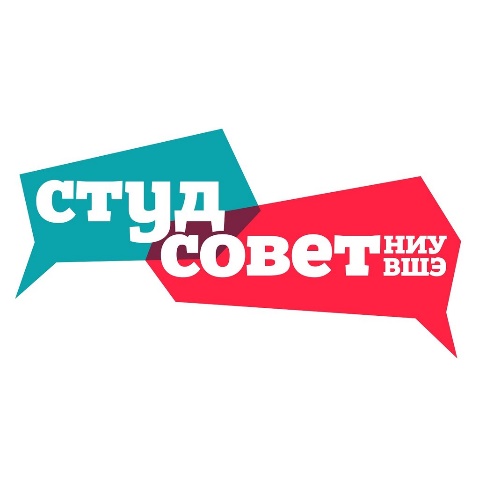 за вклад в развитие студенческих средств массовой информации (информационный контент)выражаетсяРоль претендента: автор материала,редактор материала,визуальный оформитель материала,корректор материала.Вид информационного контента: текстовый материал объемом более 1800 слов;	текстовый материал объемом от 500 до 1800 слов, который может выпускаться на сайте или в социальных сетях;публикация в социальной сети объемом от 100 до 500 слов, которая функционирует как самостоятельный информационный материал.Дата выдачи благодарности Название СМИ________________________________________Руководитель СМИ________________________________________(ФИО, подпись)